Половое воспитание – процесс, направленный  на выработку качеств,  свойств, установок  личности, определяющих полезное для общества отношения человека к представителям другого пола. Подростковый  период  – это самый ответственный возраст и  реальный шанс научить детей сексуальному здоровью.  Актуальность этого вопроса связана с  ускоренным формированием структур и функций детского организма,  с опережающим  развитием  психосексуальной  сферы. Наряду с биологическими факторами это обусловлено  условиями жизни и питания, методами родительского воспитания.  Половое развитие зачастую опережает формирование социально принятых моральных и этических норм поведения, делая подростков  восприимчивыми и зависимыми от сексуальных проблем,  затрудняя адекватное управление влечениями. 	В 7-10 лет дети   особенно любознательны, у них возникает потребность в расширении представлений о мире живой природы. 11-12 лет - начало пубертатного периода, возрастает концентрация половых гормонов, появляются вторичные половые признаки. Это время первой любви, которая имеет большое значение для становления здоровой сексуальности. Начало полового созревания у девочек характеризуется их повышенной нервозностью, слезливостью, обостренным недовольством своей внешностью. В этом возрасте подростки предпочитают проводить время в обществе сверстников своего пола, где формируются стереотипы возрастного  поведения. Дети начинают копировать поведение и черты внешности значимых для них взрослых или старших сверстников (способ отдыха, увлечения, украшения, прически, косметика). В  13 – 15 лет подростки  вступают в период половой зрелости  (часть  девочек вступает в репродуктивный период). У мальчиков, это время отмечено как начало периода  юношеской гиперсексуальности  (до 18-19 лет). Ведущим видом деятельности подростка является интимно-личностное общение, заключающееся  в построении отношений с противоположным полом. Наступление полового созревания  застает врасплох неосведомленных подростков,  важно заранее подготовить их к этим изменениям, подчеркнуть здоровый характер этих процессов, научить  правилам личной гигиены.Рекомендации родителям1.Необходимо обеспечить подростка полной информацией о физиологических изменениях, происходящих в организме при половом созревании ( менструации, рост груди, волос в области гениталий и т.д.); о венерических заболеваниях; о  сексуальных отношениях  и  насилии; способах контрацепции;  переживаниях  и страхах  и т.д. 2. Выброс большого количества половых гормонов  вызывает у подростка бурные эмоции, вспышки ярости и агрессии, немотивированную грусть, нервная система  не терпит грубого вмешательства и неуважительного отношения к его  переживаниям.3. Прививать скромность в половых вопросах, воспитывать правильное отношение будущего мужчины к женскому полу. 4.Разговаривать на любые интимные темы, вызывающие интерес подростка.   Многие подростки страдают от отсутствия в их жизни уважаемого ими взрослого, который сможет всегда выслушать и помочь в трудной ситуации.Помните, будучи однажды отвергнутым или осмеянным при просьбе о совете по вопросу любовных или сексуальных отношений, подросток никогда впредь не возобновит разговор с взрослым, поскольку пубертатный период отличается особой  ранимостью и чувствительностью личности. 	Основа  полового воспитания тесно связана с понятием «любовь». Подростки  должны знать,  что сексуальные отношения существуют не ради секса, а во имя высшего выражения зрелой  и чистой любви.  	В вопросах  полового воспитания подросткам  рекомендуется повременить с началом половой жизни до того момента, когда они достигнут зрелости (18 лет).В силу психологической незрелости многие старшеклассники  не готовы к браку, к будущему родительству и нуждаются в грамотном половом воспитании. Воспитание нравственных ценностей у подростков требует от родителей необходимости быть примером. Молодых людей нужно длительное время готовить к созданию семьи и родительству,  обсудить вопросы планирования семьи, воспитания и ухода за детьми, трудности, с которыми сталкиваются молодые семьи.  Подростки должны знать о средствах контрацепции и уметь ими пользоваться.  Они должны знать, что беременность и рождение ребенка является  важным событием  в жизни  семьи  и общества. 	Хороший климат в семье – лучшее средство в воспитании подростков. От тех установок, которые родители смогут дать ребенку, зависит его будущее семейное положение, отношение к браку, к противоположному полу,   его поведение в сексуальных отношениях.  	 Подавить желание к интимной жизни могут увлечения интересным делом, занятия физкультурой и спортом, утренняя зарядка, правильный режим дня, отказ от употребления алкоголя, наркотических препаратов, выработка таких черт характера, как сила воли, честность, мужское достоинство.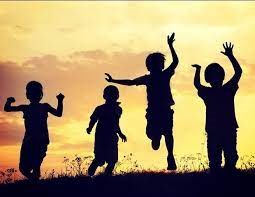  Нездоровая атмосфера в семье (пьянство, брань, безнравственное поведение взрослых) формирует у подростков  распущенность и  цинизм.